Приложение 1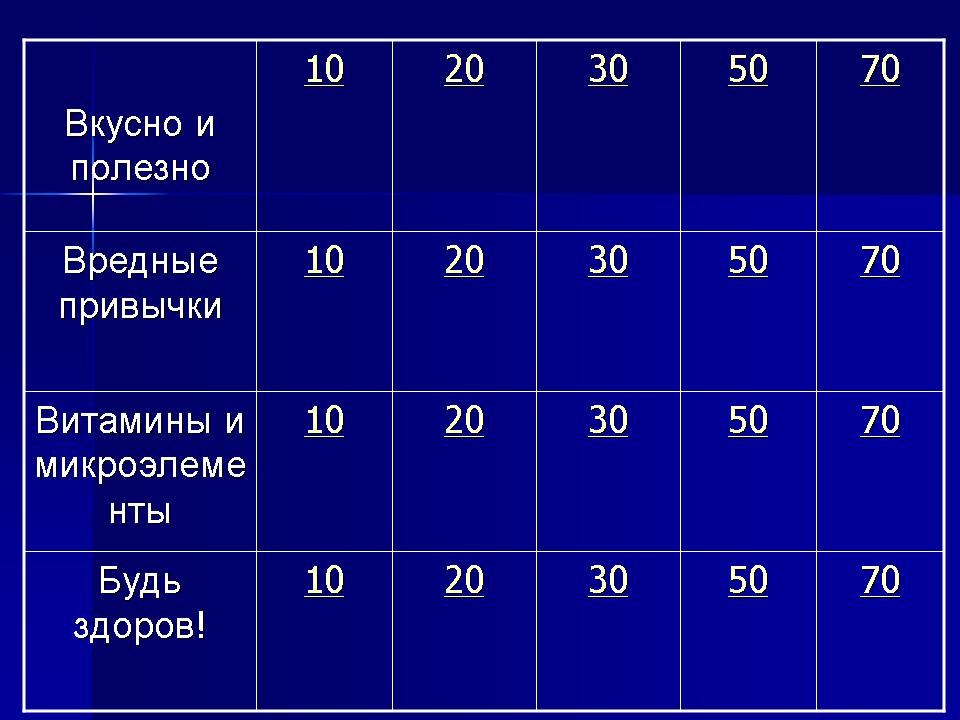 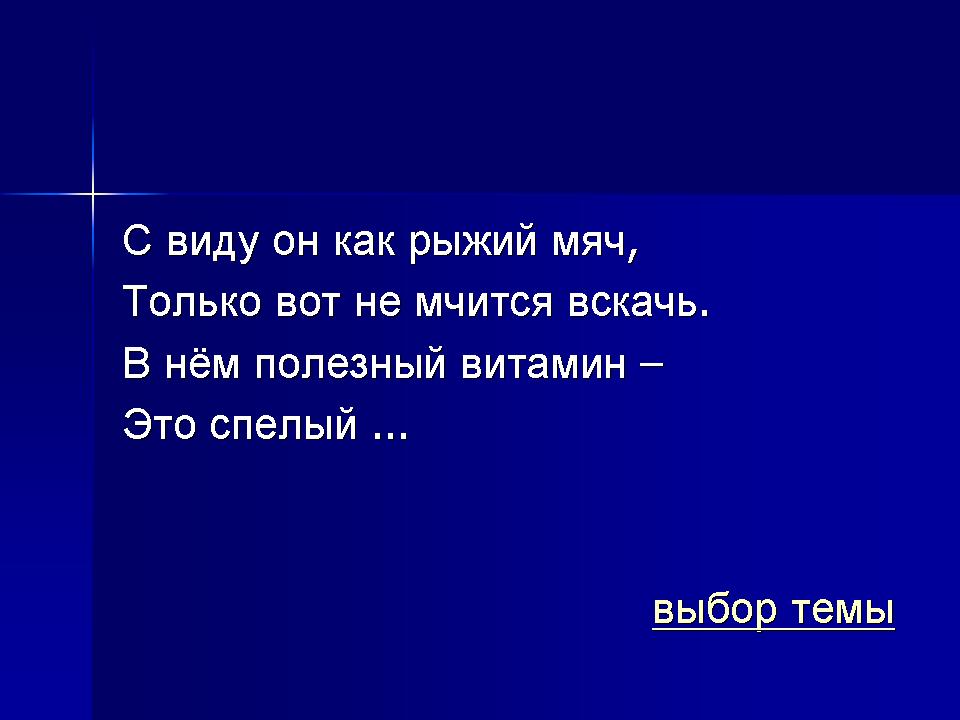 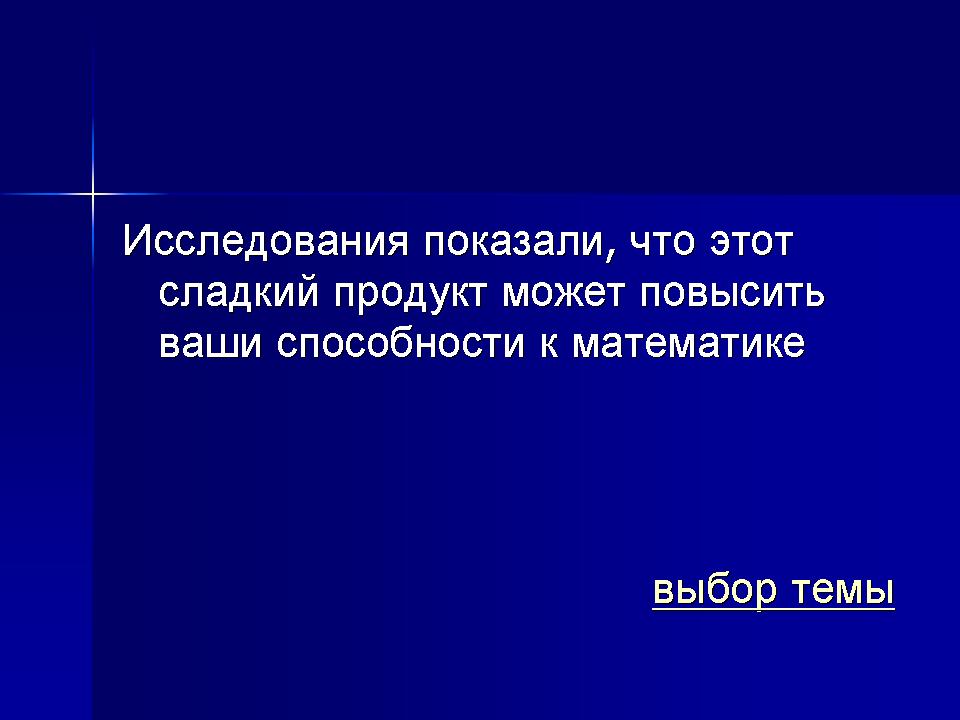 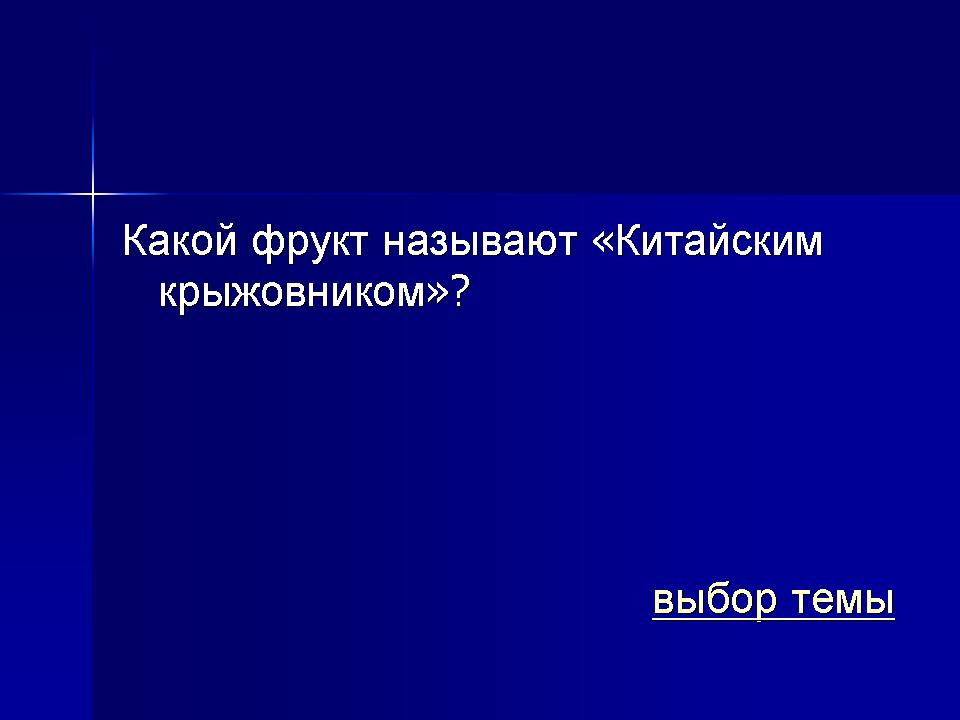 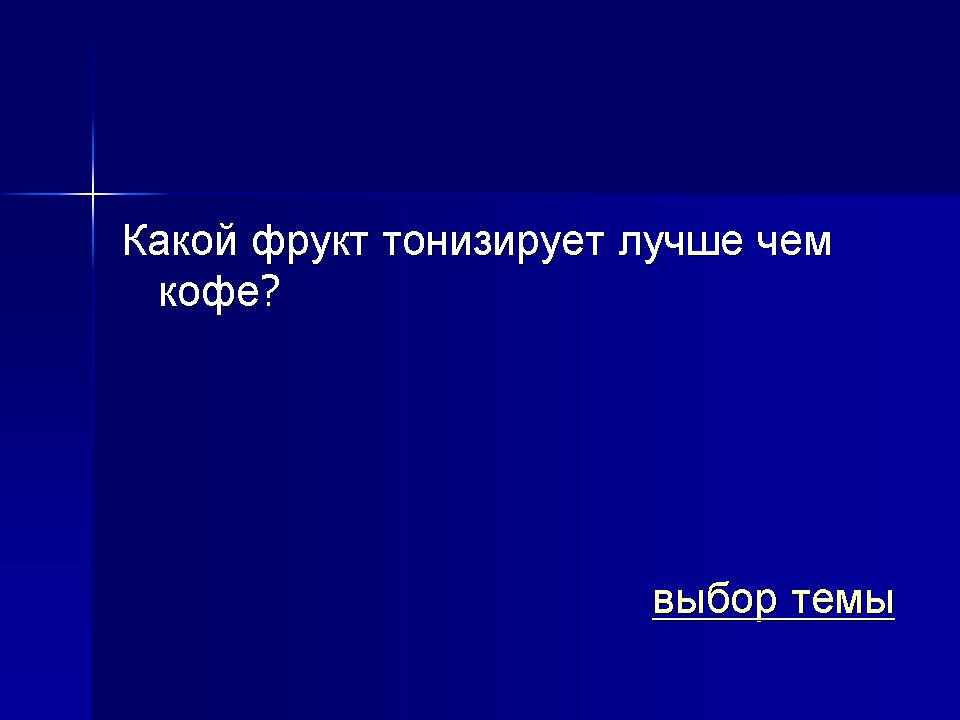 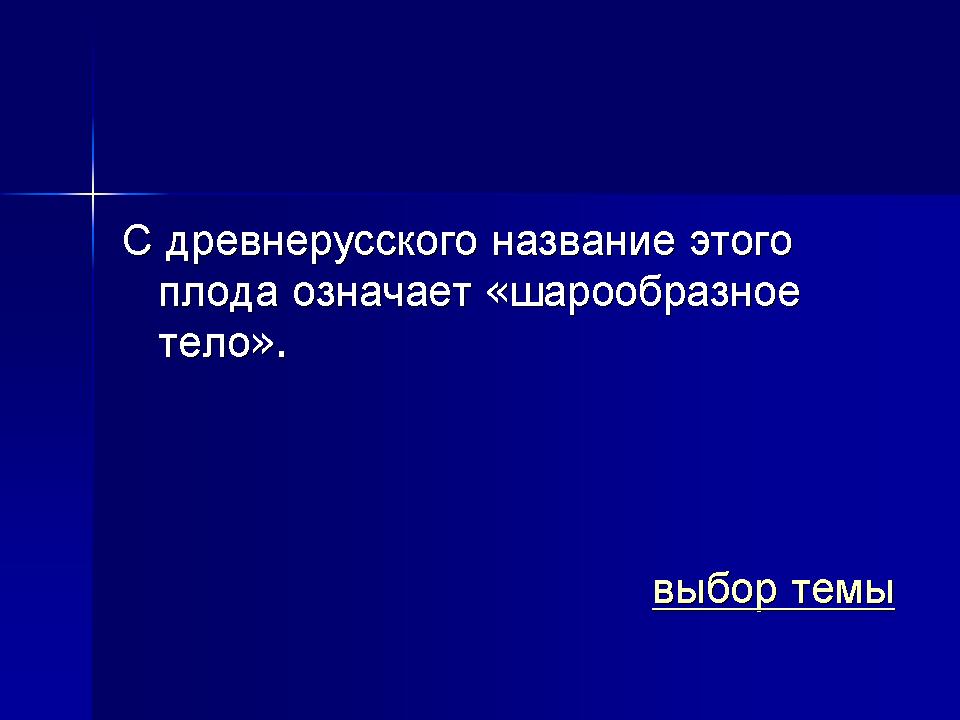 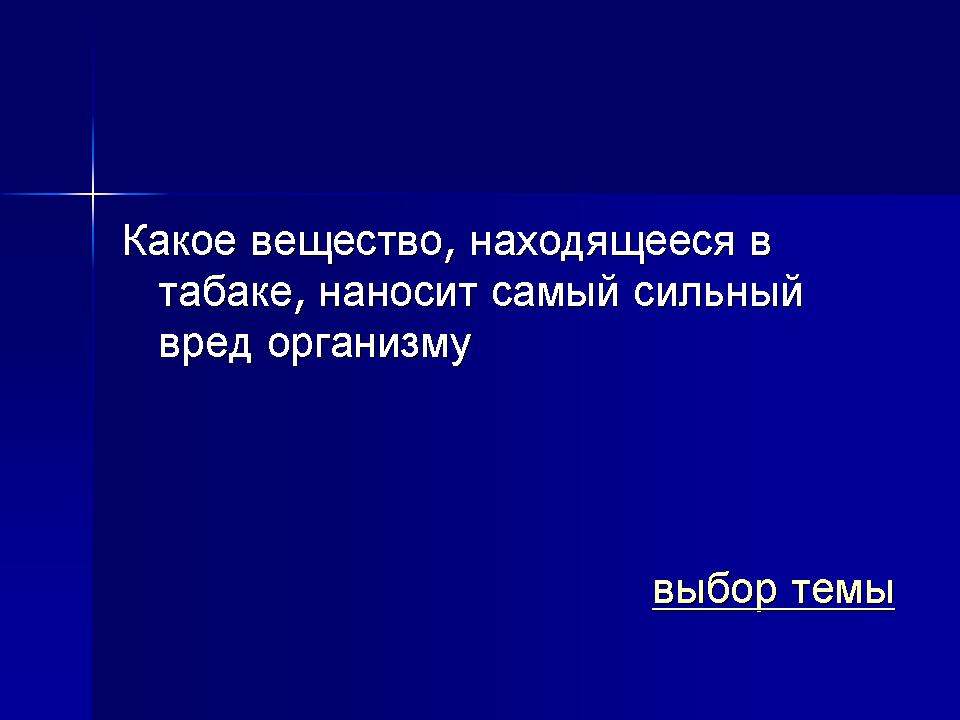 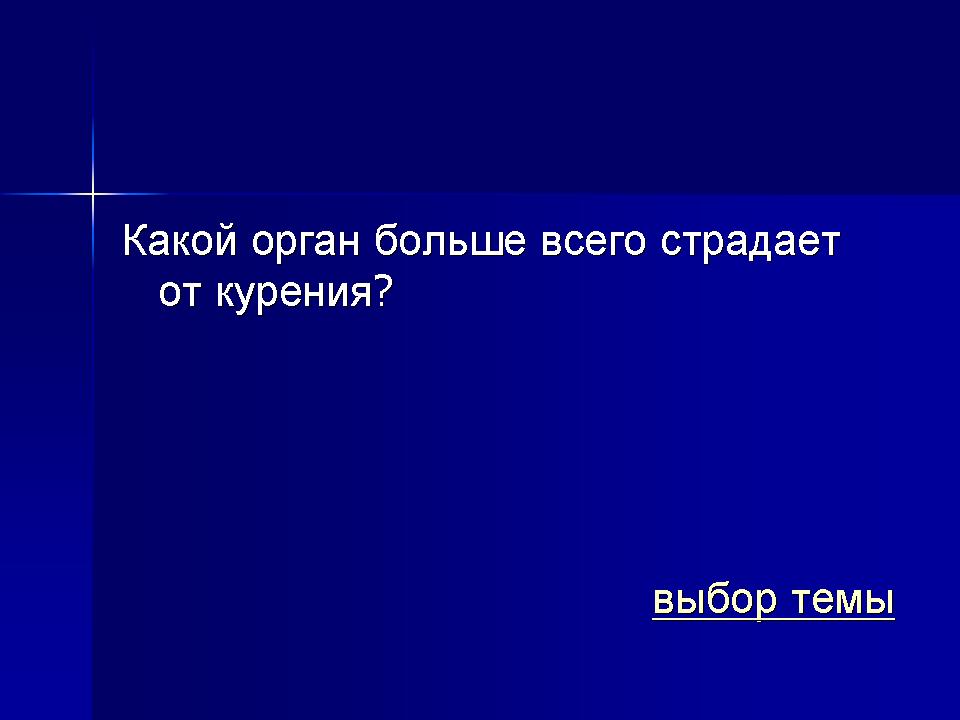 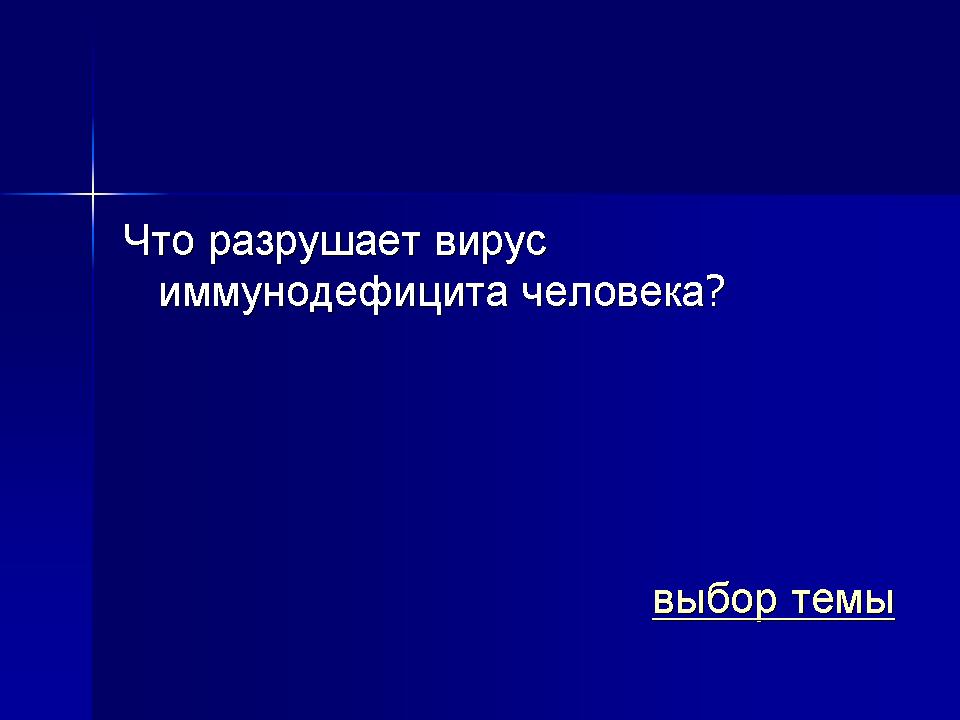 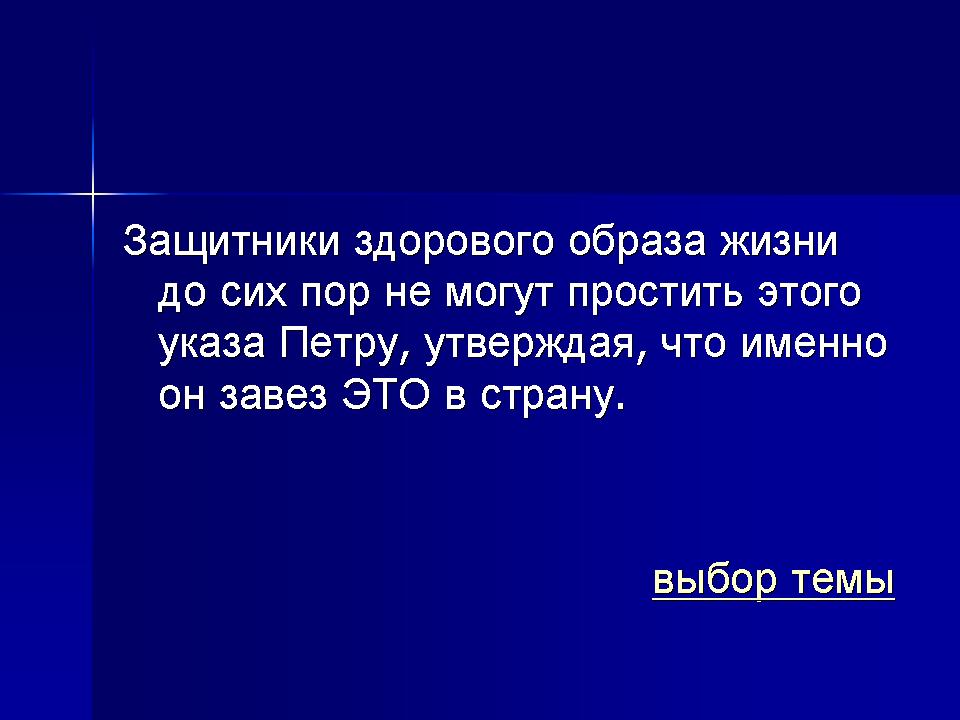 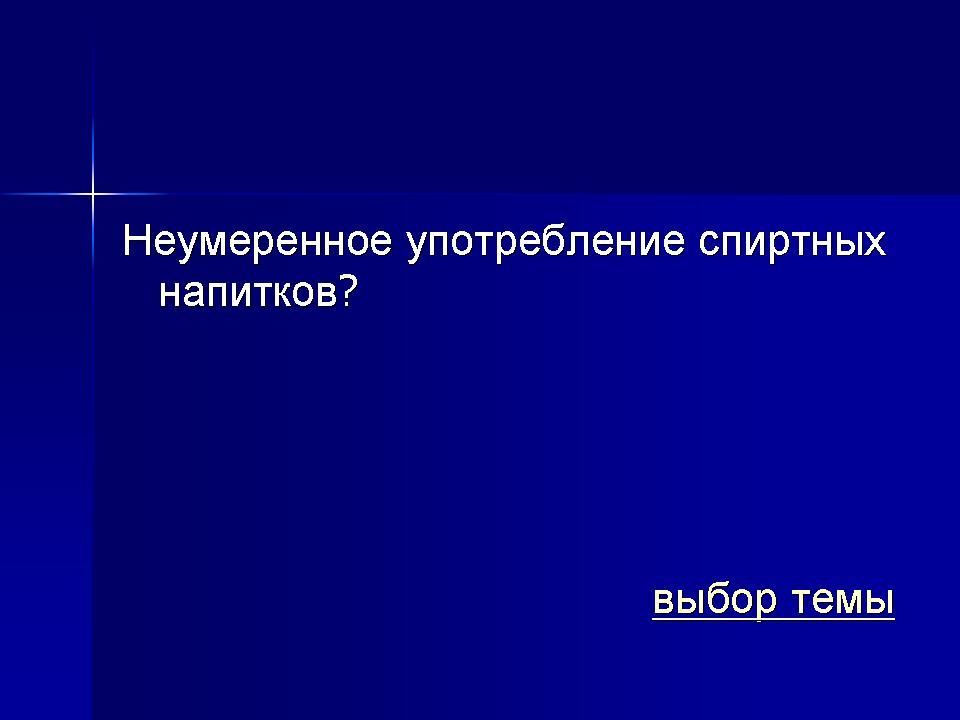 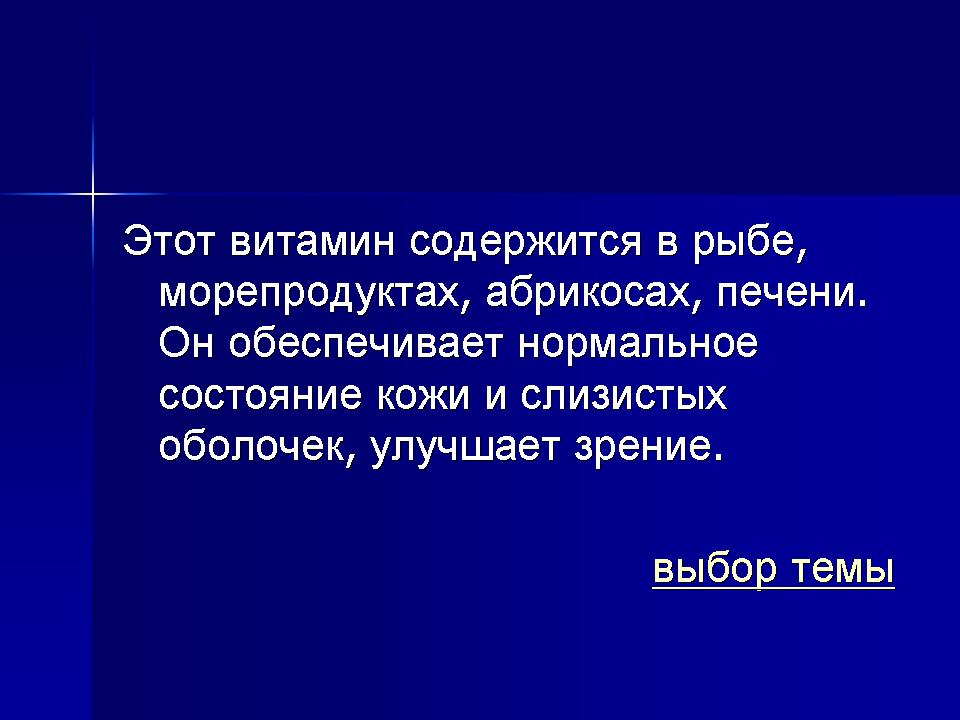 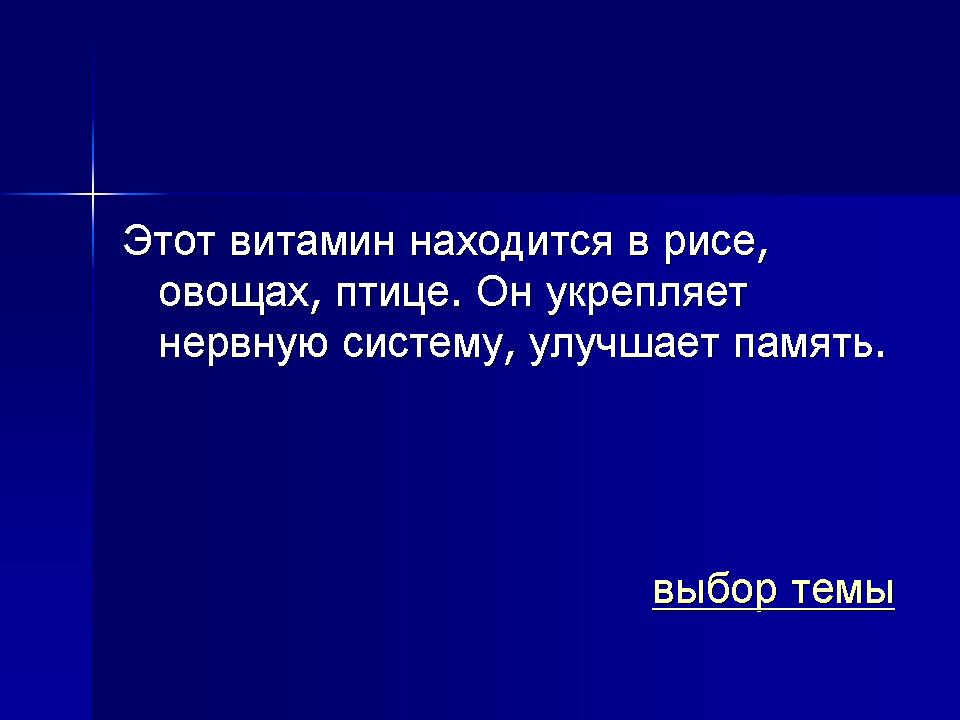 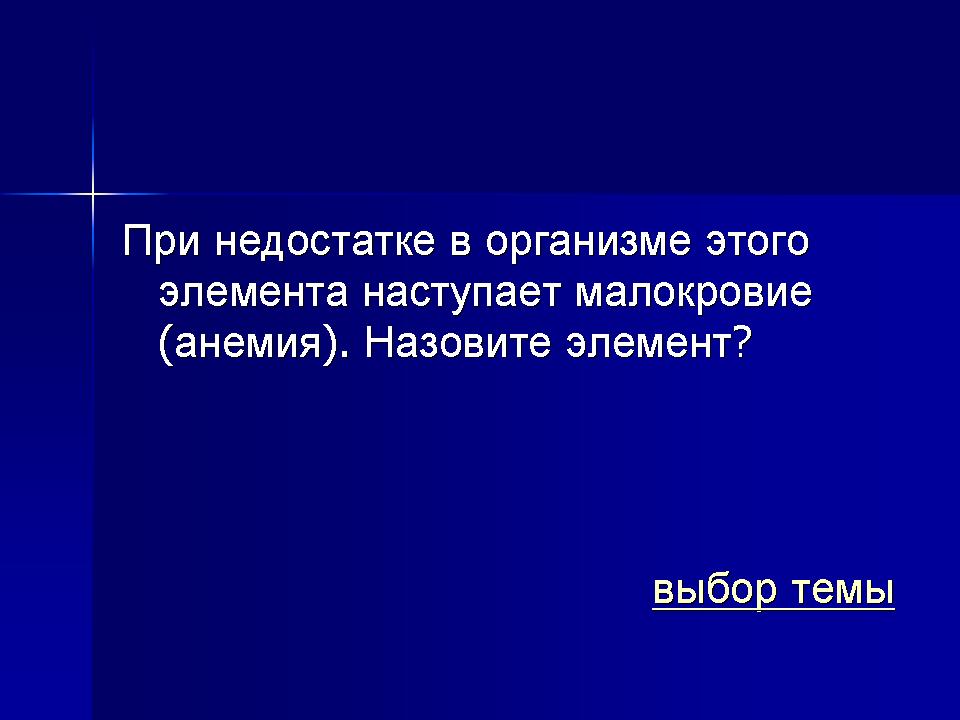 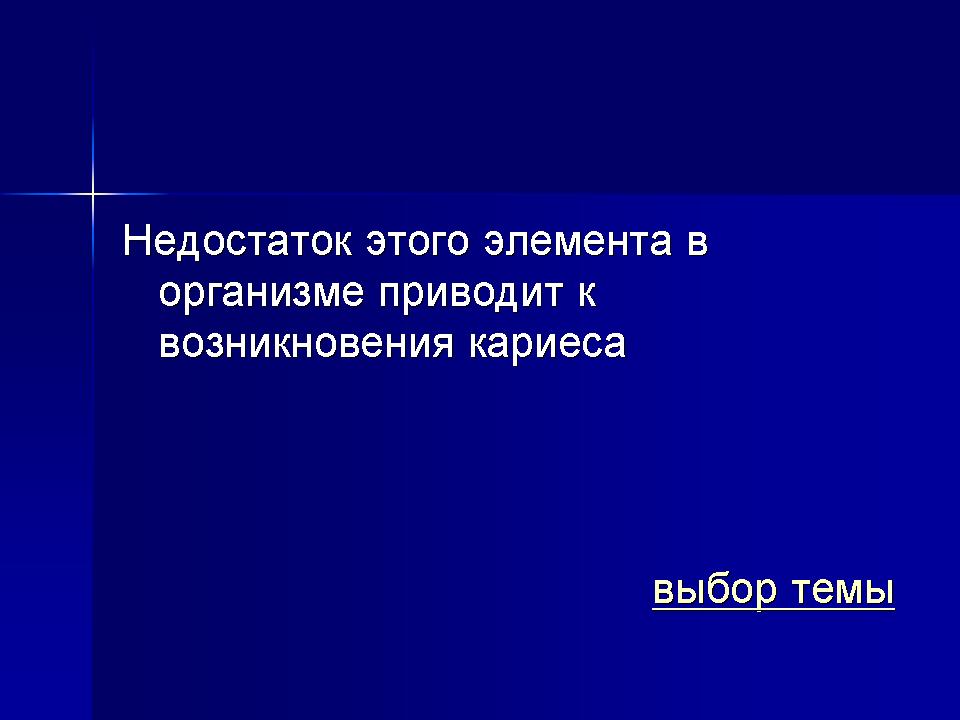 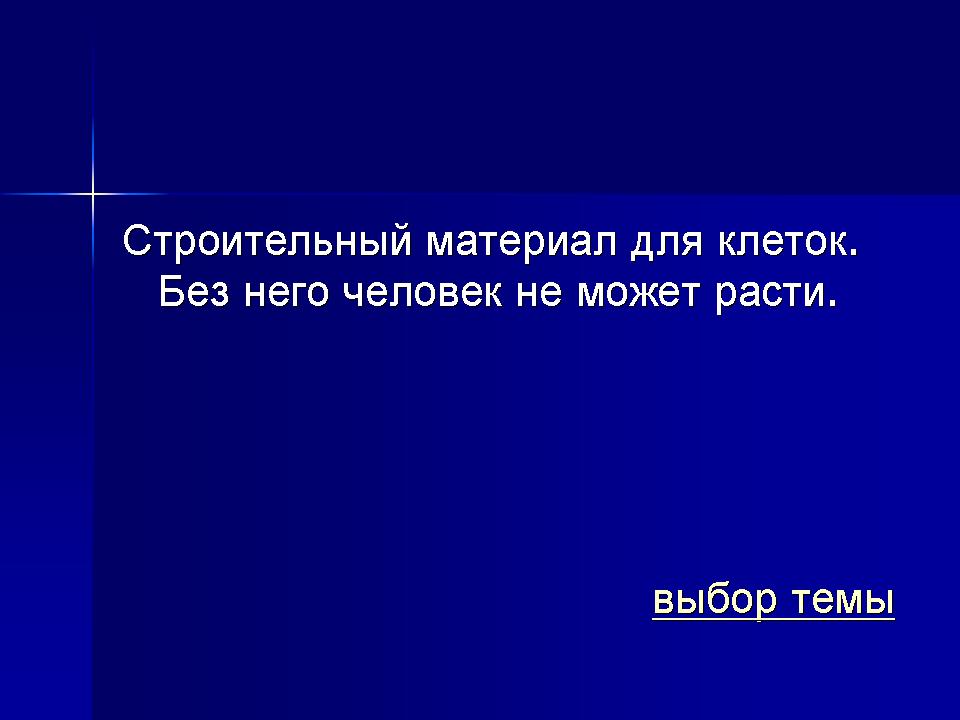 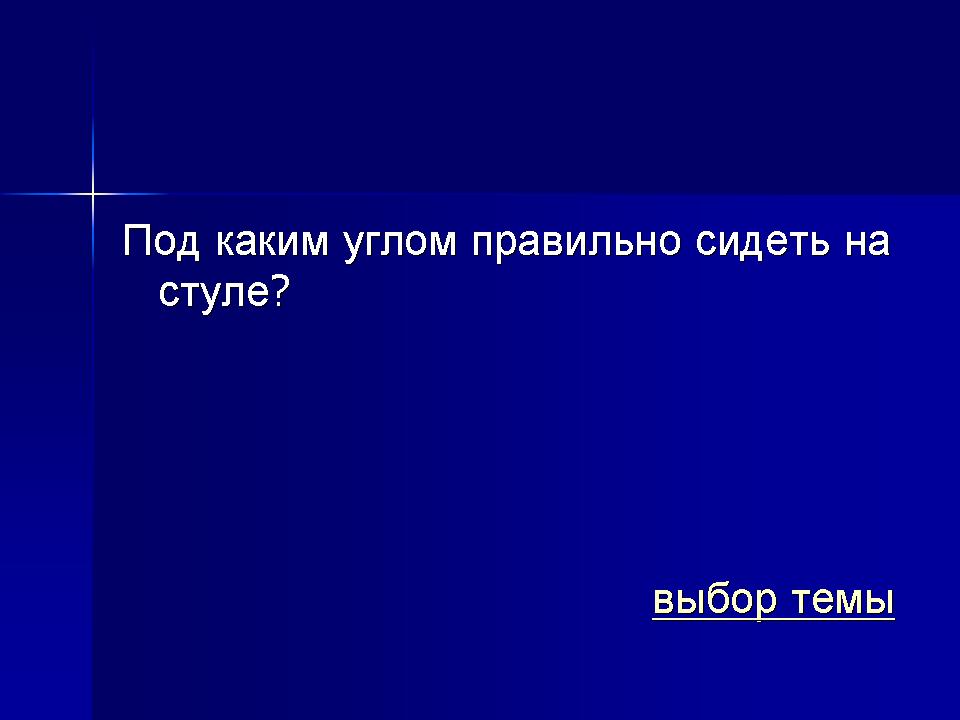 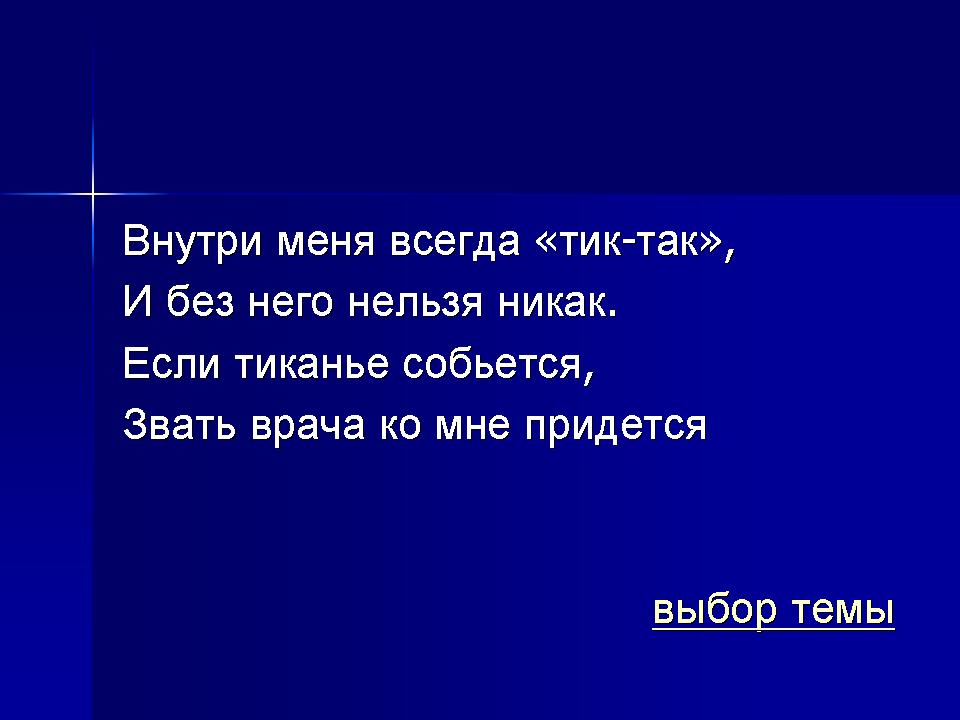 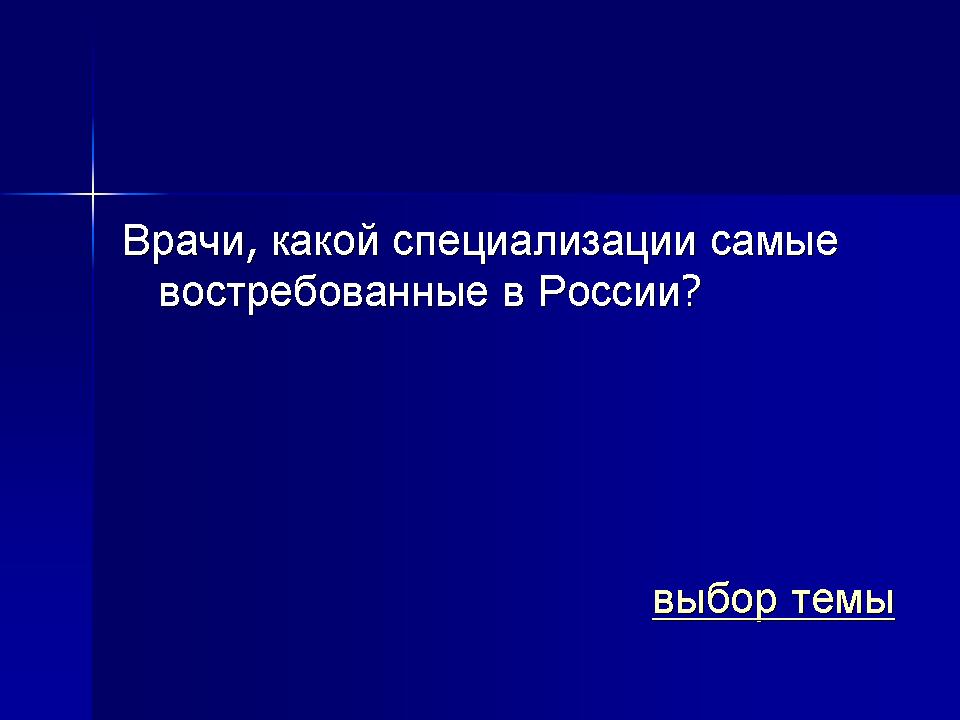 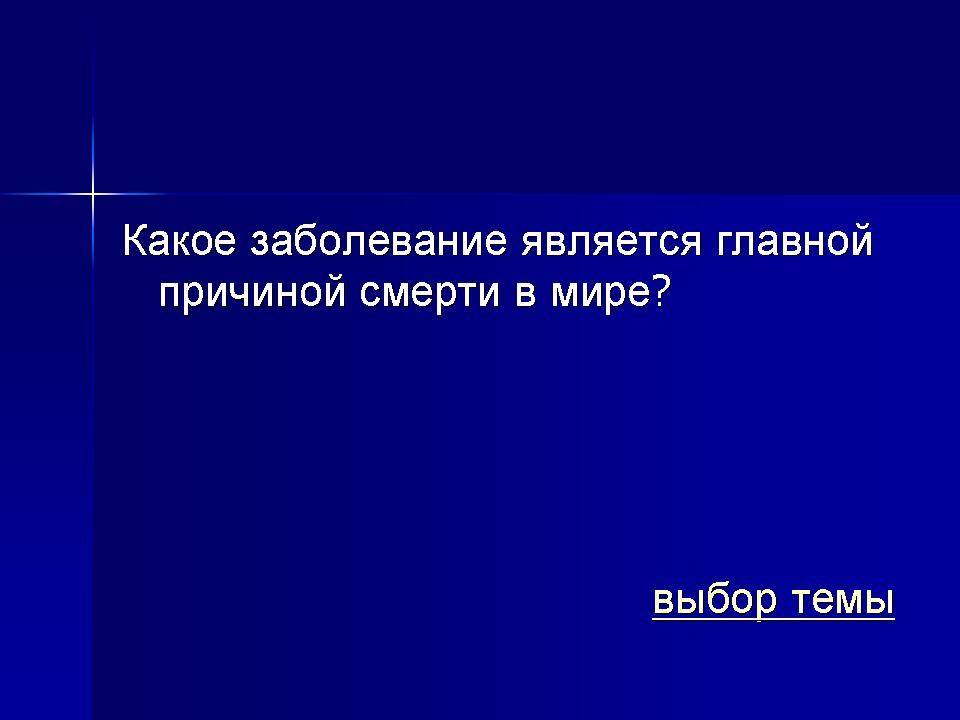 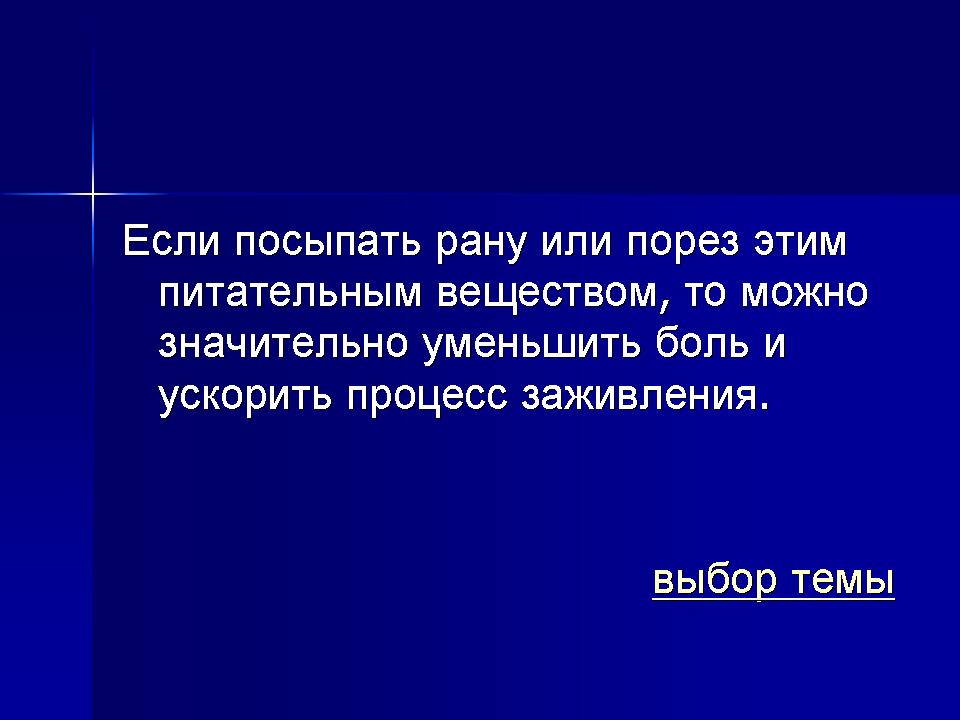 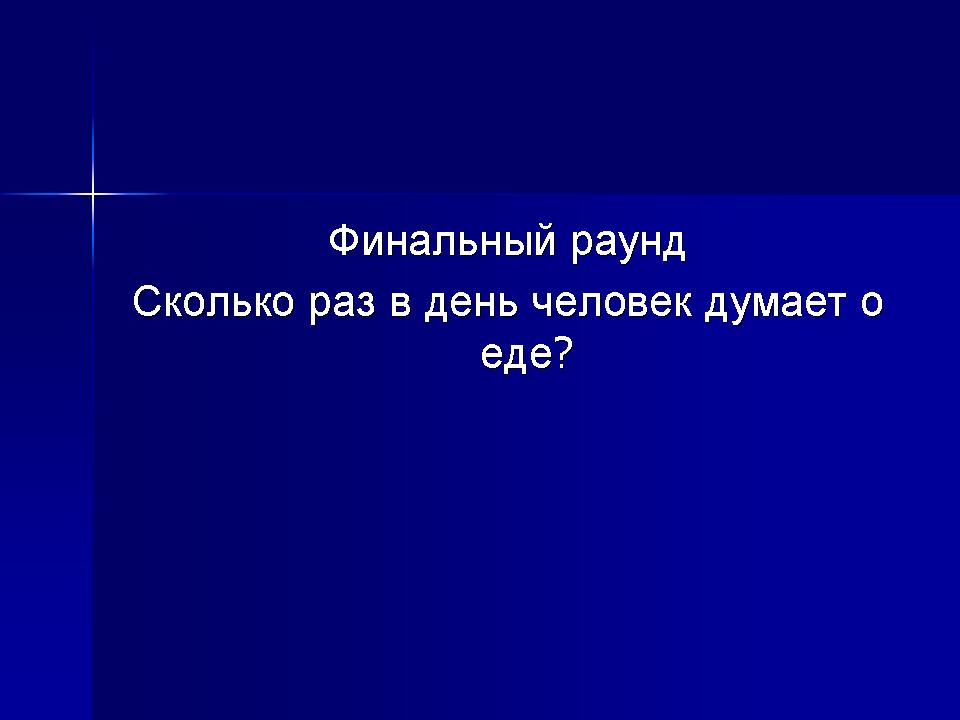 